שיחה שנאמרה אחרי כתיבת הצוואה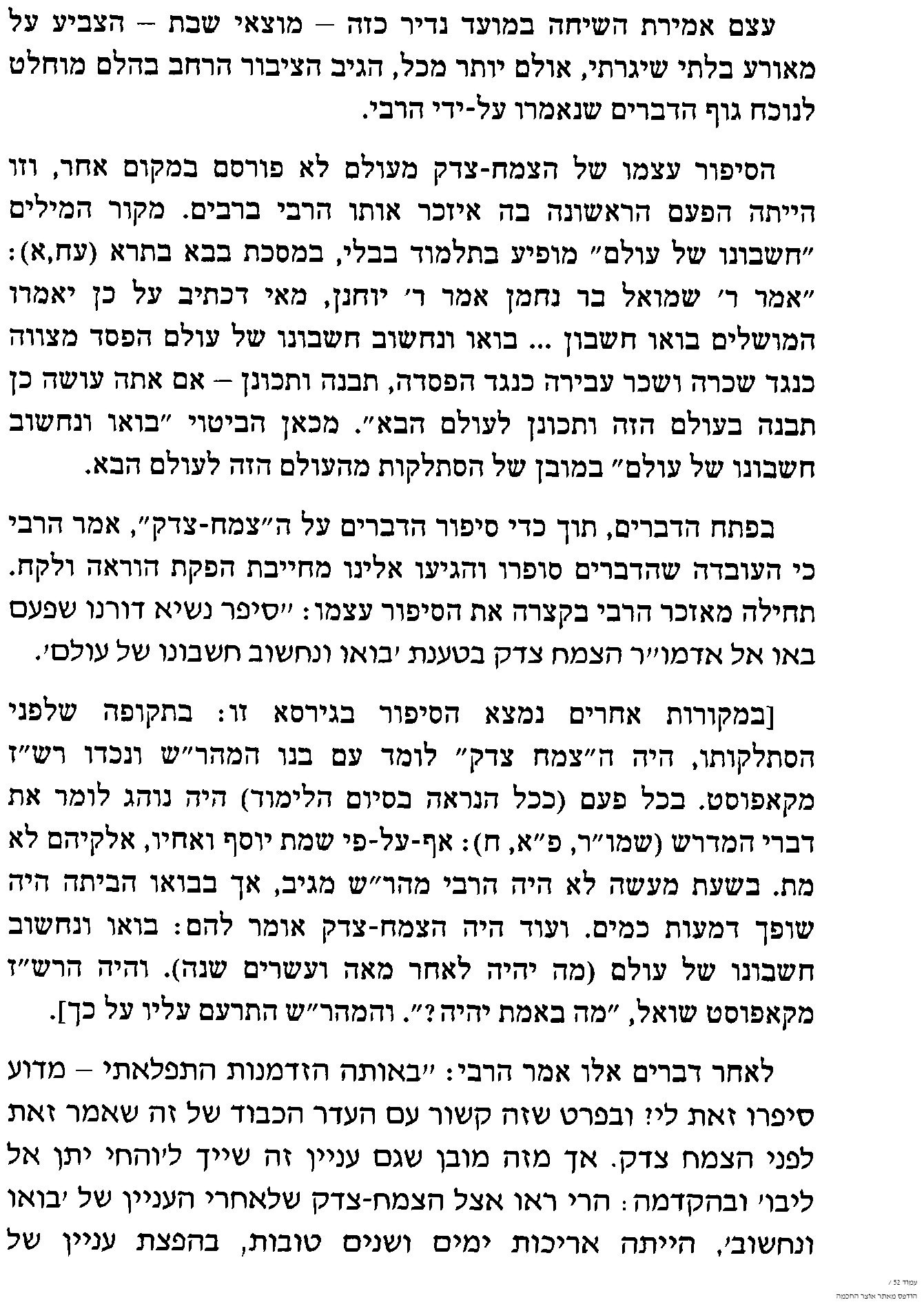 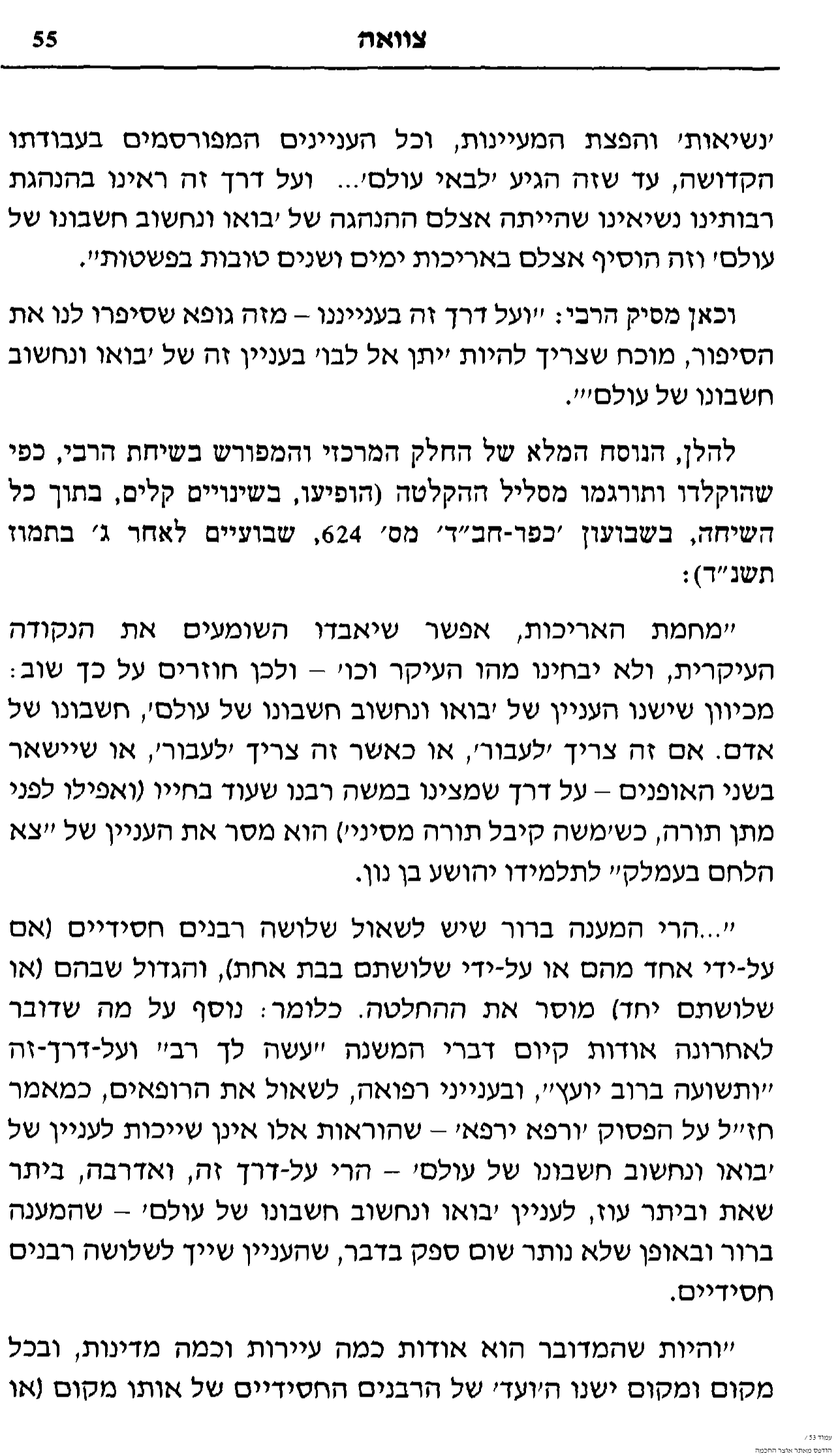 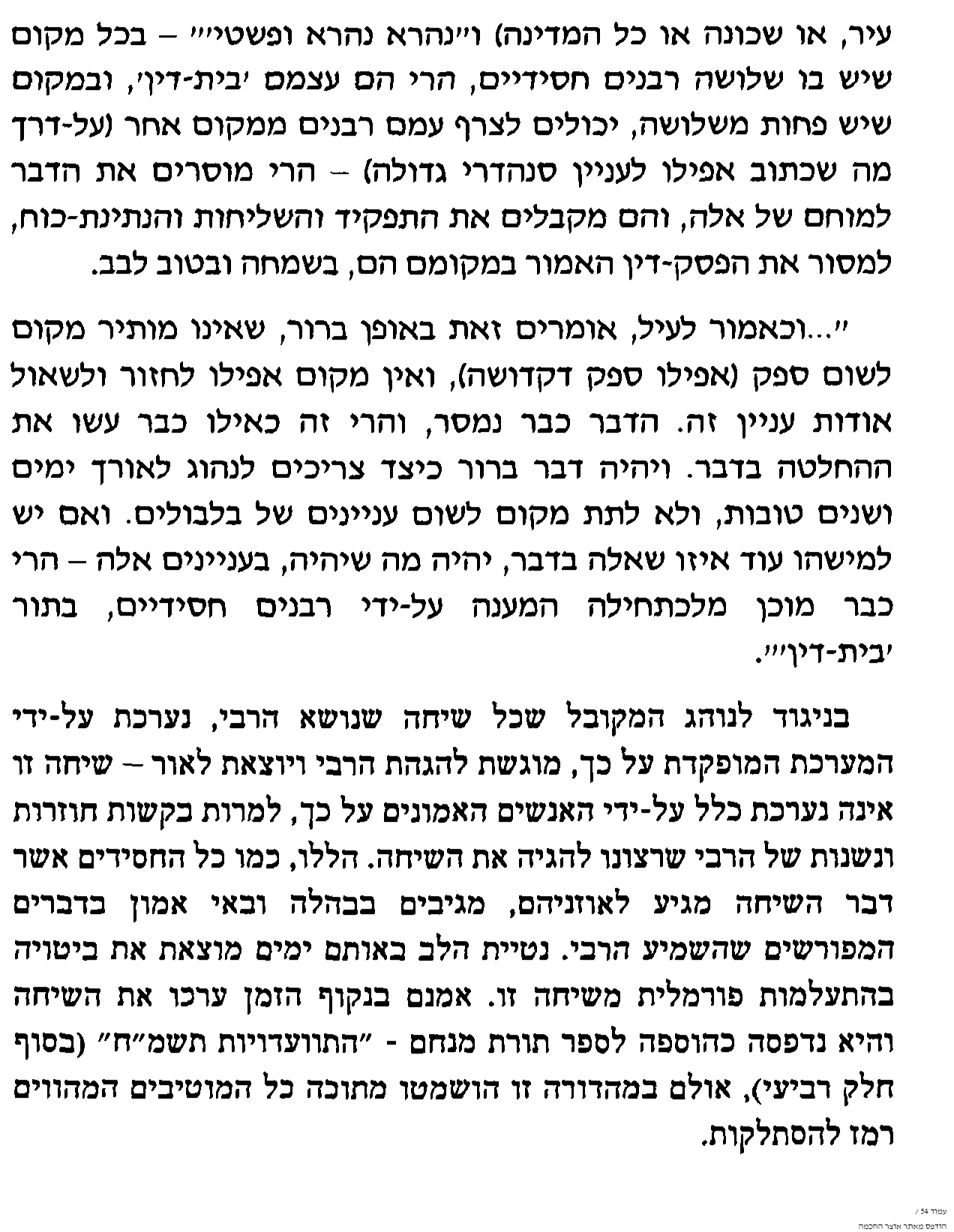 